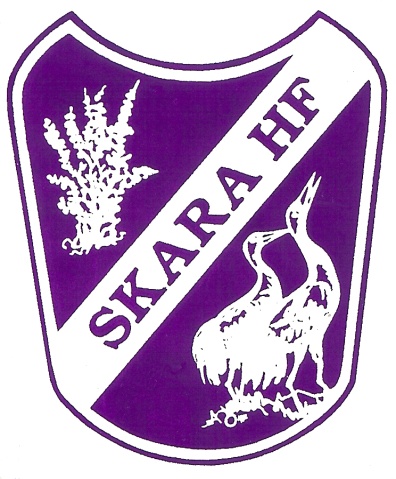 MEDLEMSAVGIFTER säsongen 2019/2020
Nu när kommande säsong börjar dra igång är det dags att betala in medlemsavgiften.För att få rösta på årsmötet krävs att du är medlem och betalt medlemsavgift.
Alla som är valda att styra föreningen, samt spelare och ledare måste lösa medlemskap.Våra handbollsspelare ska vara medlemmar i Skara HF för att kunna delta i träningar, matcher och andra aktiviteter. Som spelare betalar du dels medlemsavgift men även en träningsavgift. Träningsavgiften täcker delvis kostnader för t ex hallhyror, anmälningsavgifter till seriespel, försäkringar, domare, funktionärer, bollar och annat förbrukningsmaterial m.m. Att avgifterna är betalda är ett absolut måste för att försäkringar ska gälla och för deltagande i seriespel.Supportrar och andra som vill vara med och stödja eller påverka kan också bli medlemmar.Fakturor på medlemsavgiften skickas ut elektroniskt via vårt medlemsregister i laget.se. Fakturan skickas till din registrerade mailadress (och kopplad förälder), så håll utkik i inkorgen. Avsändaren av mailet är ”Skara HF via Billogram”. Följ anvisningarna på fakturan så blir ert medlemskap registrerat.

För att täcka kostnaden för hanteringen av hela den digitala rutinen med allt ifrån t ex medlemsregister, utskick av fakturor och redovisning till Skara HF tas en serviceavgift på 10 kr ut på fakturan. Denna avgift tillfaller inte Skara HF.

Saknar du din faktura, kolla upp så du angivit rätt mailadress. Det kan även bero på att den hamnat i din "skräppost".Efter att medlemsavgiften är betald kommer ni att få ett digitalt medlemskort i laget.se appen. Det ligger under "min profil" i laget.se appen. Vill du hellre få medlemskortet i pappersformat kontaktar du kansliet så fixar vi det.Alla aktiva medlemmar (spelare samt tränare i lagen) har fri entré till samtliga hemmamatcher mot uppvisande av medlemskort.Vid betalning på annat sätt (om inte elektronisk faktura ställts ut), använd vårt bankgiro med nummer 456-1031. Var då noga med att ange vad betalningen avser.Medlemsavgift spelare:	Träningsavg:	Totalt:Född 2013 och yngre:	300 kr	0 kr	300 krFödd 2012	500 kr	0 kr	500 krFödd 2011	500 kr	300 kr	800 krFödd 2010	500 kr	500 kr	1000 krFödd 2009	500 kr	1000 kr	1500 krFödd 2008	500 kr	1100 kr	1600 krFödd 2007	500 kr	1250 kr	1750 krFödd 2006	500 kr	1350 kr	1850 krFödd 2005	500 kr	1450 kr	1950 krA-flick	500 kr	2000 kr+licens 300 kr	2800 krJunior	500 kr	2000 kr+licens 300 kr	2800 krSenior	500 kr	2000 kr+licens 300 kr	2800 krLedare / styrelse:	200 krIdeellt arbetande	200 kr (medlem som ingår i föreningens arbetsgrupper)Aktiva medlemmar har fritt inträde till samtliga hemmamatcher mot uppvisat medlemskort.Medlemskap övriga:	300 krEntrépriser:		SHE	U-lag div. 2Vuxen		120 kr	40 krPensionär/studerande		80 kr	40 krUngdom 12-16 år		60 kr	20 krSäsongskort vuxen		1500 krSäsongskort pensionär/studerande	1000 krSäsongskort föräldrar		700 kr  (per förälder med aktiva spelare i föreningen)Vid frågor kontakta kansliet via e-post skarahf@skara.net eller på telefon 0511-155 75